MODULO PRE ISCRIZIONE CENTRO ESTIVO INFANZIA 2021da consegnarsi entro il 18 giugno 2021 via e-mail all’indirizzo segreteria@comune.bozzolo.mn.it,oppure presso l’Ufficio Protocollo del COMUNE DI BOZZOLO, p.zza Europa 1 odel COMUNE DI RIVAROLO MANTOVANO, via Gonzaga 39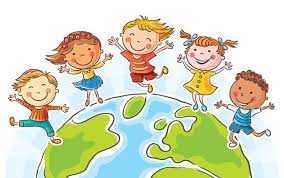 Io sottoscritto/a						nato/a  a	 							ilresidente a							 	via				 tel.				cell.				e-mail:genitore/tutore di					nato il	residente a			 	   frequentante la scuola dell’Infanzia di CHIEDE                         [barrare opzioni desiderate]l’ammissione alla frequenza del Centro Estivo, presso la scuola dell’Infanzia di:                       Bozzolo             Rivarolo Mantovanodal 05 al 30 luglio 2021, nei giorni dal lunedì al venerdì, dalle 08:30 alle 16:30, con richiesta di     entrata anticipata alle 07:30  (PRE )                    uscita posticipata alle 17:30 (POST)A tal proposito si impegna a versare al momento dell’iscrizione, secondo quanto sarà comunicato dagli uffici comunali, la quota di:€ 140,00 per gli utenti residenti nei Comuni di Bozzolo e Rivarolo Mantovano;€ 170,00 per gli utenti non residenti nei Comuni di Bozzolo e Rivarolo Mantovano;più € 30,00 per gli utenti residenti che usufruiscono del servizio di pre/post;più € 50,00 per gli utenti non residenti che usufruiscono del servizio di pre/post;consapevole che le suddette tariffe non sono comprensive del ticket pasto da versarsi direttamente al gestore del servizio mensa.Chiede inoltre il riconoscimento dello “sconto fratelli” (che applica solo sul primo fratello, il primo figlio iscritto e quelli successivi al secondo pagano tariffa piena), con la riduzione di:Autorizza l’Unione Terra dei Gonzaga al trattamento dei dati personali secondo quanto previsto T.U. D.lgs. 196/2003 e del regolamento UE 2016/679Luogo e data _____________                                          Firma autografa___________________- 30,00 € per residente o non residente ma frequentate la scuola locale- 15,00 € per non residente e non frequentante la scuola locale        (indicare fratello)______________________